          《在线课堂》学习单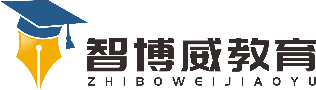 班级：                姓名：                 单元语文6年级下册第2单元课题语文园地二温故知新0、回忆本单元的名著的主要内容，抓住人物的语言、动作、神态来评价人物。自主攀登回顾自己阅读的名者，想一想书里的人物给你留下了什么印象，根据提示进行交流:我阅读了《_______________  》,认识了书里的主人公___________从“____________________________________________”的描写中，让我感受到他(她)______________________。我还从“____________________________”的描写中，感受到___________________________。稳中有升1、解释这些句子的意思。读书须用意,一字值千金。莫道君行早,更有早行人。近水知鱼性,近山识鸟音。路遥知马力,日久见人心。说句心里话